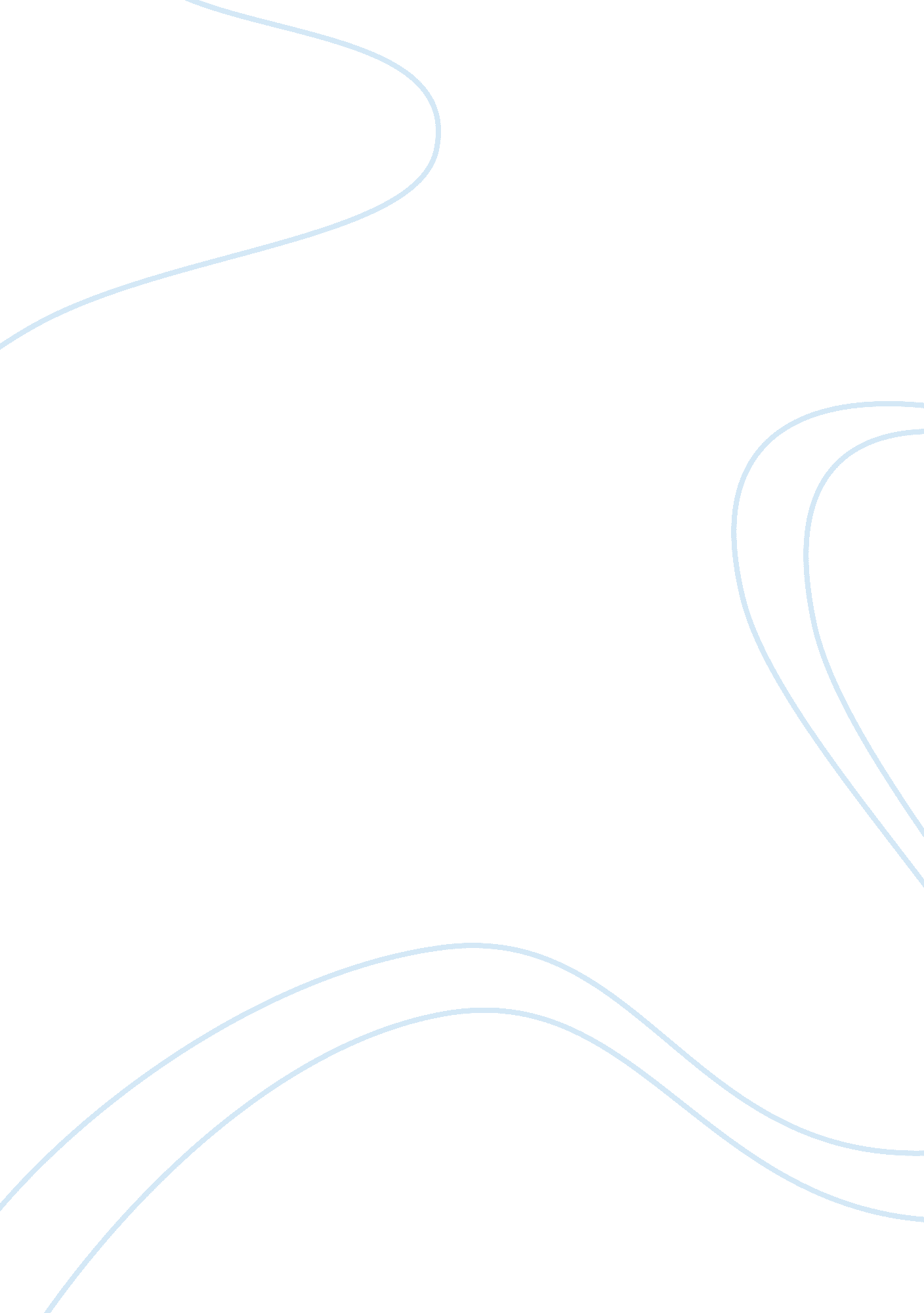 The different types of mutual funds and their investment objectivesEconomics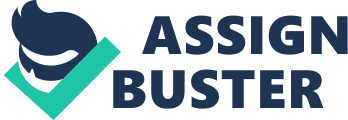 Over the past decade, American investors increasingly more have curved to mutual funds to save for retirement and other financialgoals. Mutual funds can propose the compensation of distinction and professional management, however, as with other investment choices; it is risky to invest in mutual funds. Fees and taxes will reduce a fund's returns. It pays to comprehend equally the upsides and the downsides of mutual fund investing and how to select products that challenge your goals and acceptance for risk (. U. S Securities and Exchange Commission) A mutual fund is purely a corporation where people with related investment objectives pool their funds. On the other hand, the funds are then managed by a divide corporation called the asset management company. Chand R. categorized the mutual funds such as: Equity funds, funds that invest basically in stocks; earnings of the fund can vary uncontrollably. In the long run, however, returns on equity funds have been superior to mere fixed income funds. This fund is not for the faint-hearted. Index funds, a distinction of the equity funds, these funds invest theirmoneyamong several stocks in the same proportion as with the index that the funds track. For instance, a Composite Index stock would buy stocks in the same relation as they are allocated in the Philippine composite catalogue. These funds have somewhat less risk than equity funds. Balanced funds, funds are invested in a balanced portfolio of stocks and fixed income securities. These funds go for both the earning power of stocks and the relatively permanent income stream of fixed income instruments. Investors with medium risk appetite are associable with balanced funds. Bond funds, funds that invest in long-term fixed income instruments. Earnings do not alter as much as the other funds. Bond funds are for people with short risk partiality. Money Market funds, funds that investment in fixed income instruments that are no longer than one year in term. These funds are for investors who wish for the least risk to their portfolios. In buying mutual funds, you occasionally have to pay entry fees called sales fees/load. If you sell your mutual fund prior than a specified time, a mutual fund may also withhold from the proceeds of your sale an exit fee called a redemption fee/back end load. Special equity funds invest in areas such as real estate, resources, and expensive metals. Due to the specialized nature of these funds, profits tend to be spectacular, both positive and negative. The skilled investor will have, at most, only a small proportion of his or her portfolios invested in these funds. Mutual funds have evolved as response to market conditions. The development of mutual find complexes that provide some funds with different objectives under one corporate umbrella has provided investors a extensive diversity of investment opportunities. The provision of new characteristics that are changeable to investors has been a remarkable attribute of the progression of the mutual fund industry. U. S Securities and Exchange Commission. 